ASPERGERS & HIGH FUNCTIONING AUTISM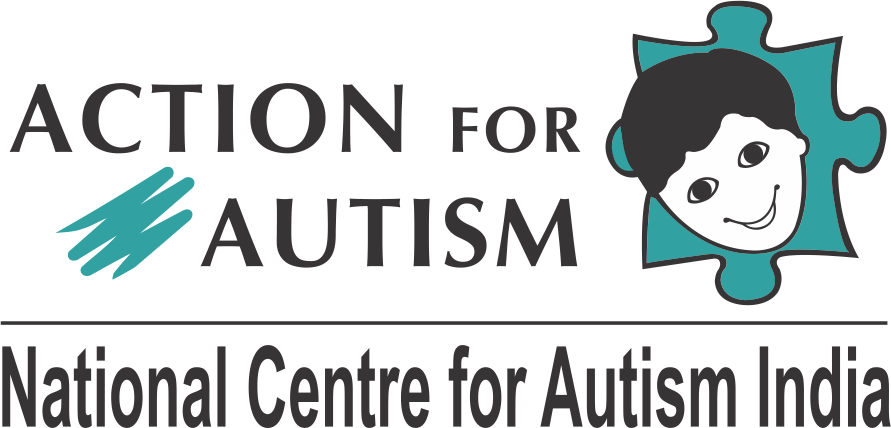 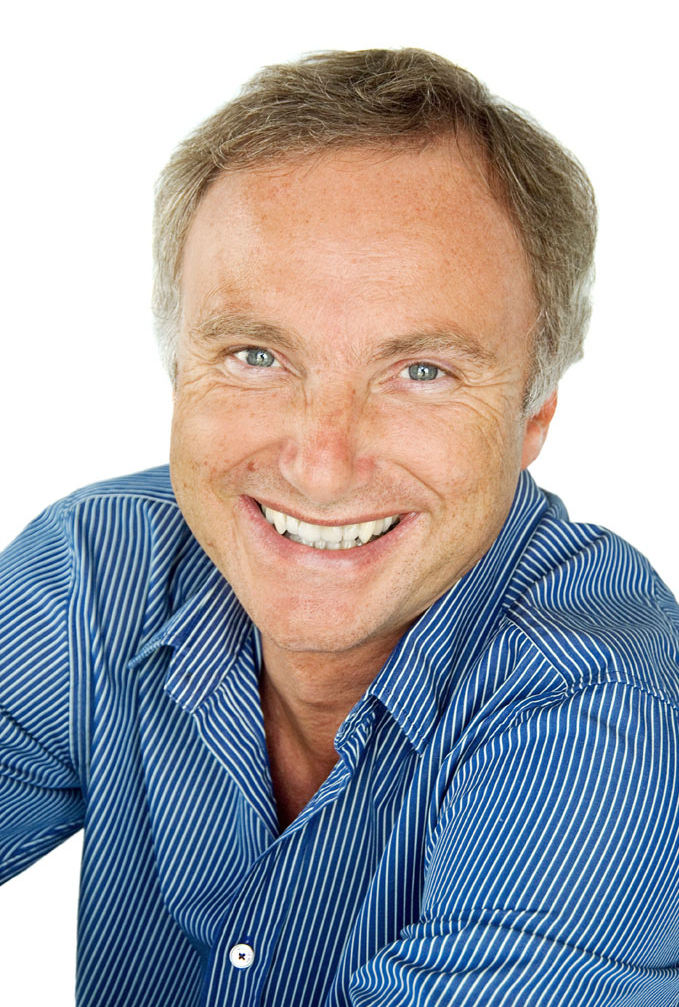 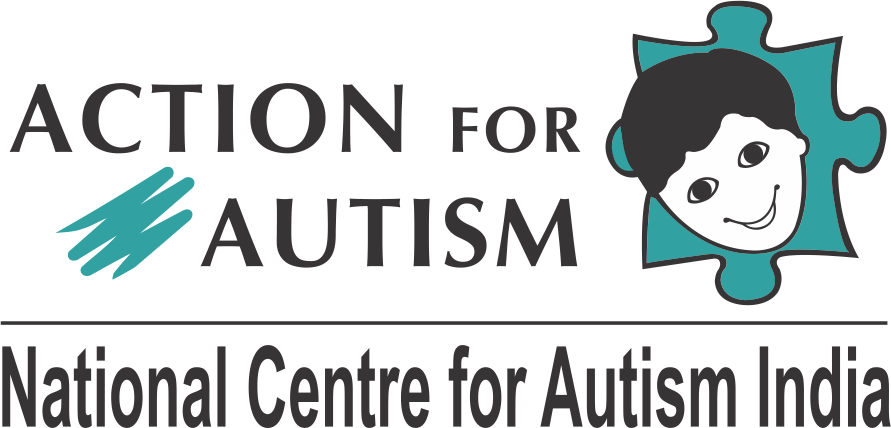 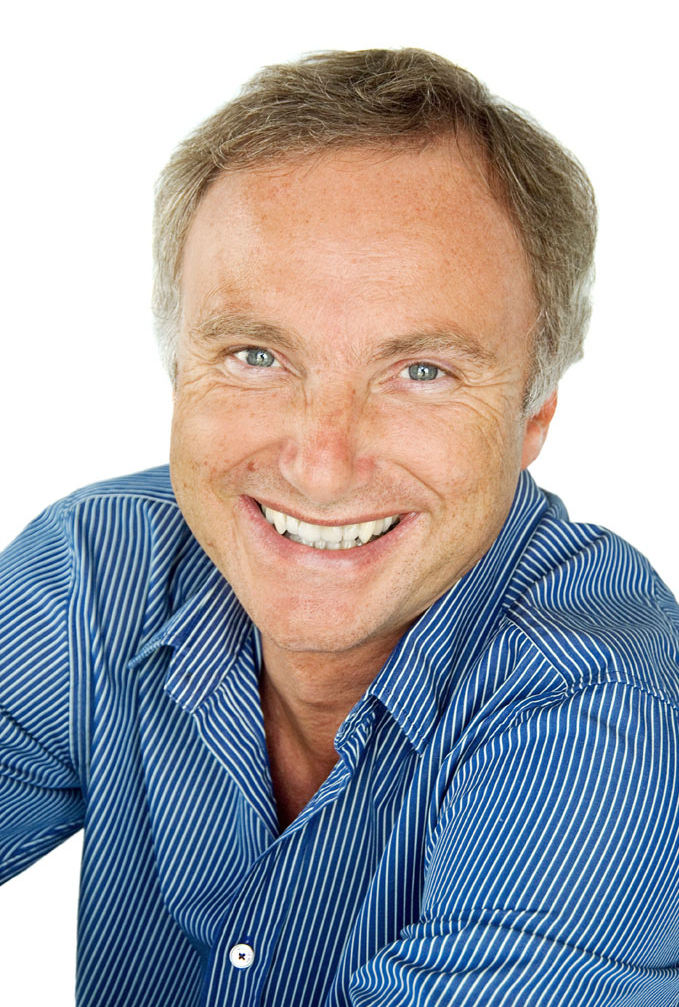 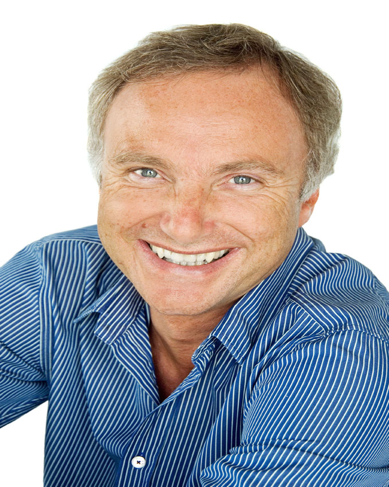 TRAINING BY TONY ATTWOOD25-26 November 2016 (Friday-Saturday); 9:00 am – 5 pmSeminar Hall 1 & 2, India International Centre, New Delhi, IndiaREGISTRATION FORMThis is a fillable form. Click on the grey boxes to enter information. Press ‘tab’ to move between items. Alternately, print and fill the form with a pen.Please use BLOCK LETTERS. Attach a copy of your demand draft / online transaction receipt. Keep a photocopy for your records.This is a fillable form. Click on the grey boxes to enter information. Press ‘tab’ to move between items. Alternately, print and fill the form with a pen.Please use BLOCK LETTERS. Attach a copy of your demand draft / online transaction receipt. Keep a photocopy for your records.This is a fillable form. Click on the grey boxes to enter information. Press ‘tab’ to move between items. Alternately, print and fill the form with a pen.Please use BLOCK LETTERS. Attach a copy of your demand draft / online transaction receipt. Keep a photocopy for your records.This is a fillable form. Click on the grey boxes to enter information. Press ‘tab’ to move between items. Alternately, print and fill the form with a pen.Please use BLOCK LETTERS. Attach a copy of your demand draft / online transaction receipt. Keep a photocopy for your records.This is a fillable form. Click on the grey boxes to enter information. Press ‘tab’ to move between items. Alternately, print and fill the form with a pen.Please use BLOCK LETTERS. Attach a copy of your demand draft / online transaction receipt. Keep a photocopy for your records. Person with Autism  Parent  ProfessionalAFA Membership No: (If Applicable)(If Applicable)PERSONAL INFORMATIONPERSONAL INFORMATIONPERSONAL INFORMATIONPERSONAL INFORMATIONPERSONAL INFORMATIONPERSONAL INFORMATIONPERSONAL INFORMATION Prof    Dr   Mr    Ms Prof    Dr   Mr    Ms Prof    Dr   Mr    MsFirst Name:Last Name:  Father            Spouse Father            Spouse Father            SpouseFirst Name:Last Name: Residential Address: Residential Address: State: Country: Pin Code: Email: Contact No:Organisation Name:  Organisation Name:  Designation:Organisation Address: Organisation Address: State: Country: Pin Code: Email: Website:Contact No:REGISTRATION DETAILS (Check as Applicable)REGISTRATION DETAILS (Check as Applicable)REGISTRATION DETAILS (Check as Applicable)REGISTRATION DETAILS (Check as Applicable)REGISTRATION DETAILS (Check as Applicable)REGISTRATION DETAILS (Check as Applicable)Registrations (Persons with Autism)Registrations (Persons with Autism)Registrations (Persons with Autism)Registrations (Persons with Autism)Registrations (Persons with Autism) INR 2,500     USD 50Registrations (Parents / Professionals )Registrations (Parents / Professionals )Registrations (Parents / Professionals )Registrations (Parents / Professionals )Registrations (Parents / Professionals ) INR 15,000   USD 285Spot Registrations  (Subject to Availability for everyone)Spot Registrations  (Subject to Availability for everyone)Spot Registrations  (Subject to Availability for everyone)Spot Registrations  (Subject to Availability for everyone)Spot Registrations  (Subject to Availability for everyone) INR 20,000   USD 40010% Discount (if applicable)10% Discount (if applicable) Parent Couple                                                                               Parent Couple                                                                               5 or More professionals (from the same organisation) 5 or More professionals (from the same organisation)Total Amount: Payable Through:Payable Through: Online Bank Transfer Online Bank Transfer Demand Draft (in favour of ‘Action for Autism’ payable at New Delhi) Demand Draft (in favour of ‘Action for Autism’ payable at New Delhi)Online Transaction/Demand Draft No:Online Transaction/Demand Draft No:     Dated: Drawn On Bank: Receipt in Favour of: Full Name:      Full Name:      Full Name:      PAN No:               (Must be of the same individual/organisation )PAN No:               (Must be of the same individual/organisation )I understand and accept that:Registration includes reading material, lunch and refreshments.A copy of receipt / demand draft / online transaction receipt is required along with this form.A copy of student identification card is to be attached along with this form, if applicable.Incomplete registration forms or forms not accompanied with the contribution towards registration will not be processed. Registration is non-refundable. It will not be possible to adjust the contribution towards registration against other services at AFA.If applicable, either parent or professional discount on registration may be availed.Demand draft may be drawn in favour of ‘Action For Autism’ payable at New Delhi. Cheques or debit/credit cards are not accepted.Online bank transfer:		Beneficiary: Action For Autism			     Bank: Vijaya Bank, Defence Colony, New Delhi, IndiaSWIFT No: VIJBINBBDCD		IFSC Code: VIJB0006005			     MICR Code: 110029007Savings A/C No: 		Within India Transactions: 600501010009008	     Oversees: 600501550010210Completed forms may be delivered to: Trainings Coordinator, Action For Autism, The National Centre For Autism, Pocket 7 & 8, Jasola Vihar, New Delhi 110 025.I understand and accept that:Registration includes reading material, lunch and refreshments.A copy of receipt / demand draft / online transaction receipt is required along with this form.A copy of student identification card is to be attached along with this form, if applicable.Incomplete registration forms or forms not accompanied with the contribution towards registration will not be processed. Registration is non-refundable. It will not be possible to adjust the contribution towards registration against other services at AFA.If applicable, either parent or professional discount on registration may be availed.Demand draft may be drawn in favour of ‘Action For Autism’ payable at New Delhi. Cheques or debit/credit cards are not accepted.Online bank transfer:		Beneficiary: Action For Autism			     Bank: Vijaya Bank, Defence Colony, New Delhi, IndiaSWIFT No: VIJBINBBDCD		IFSC Code: VIJB0006005			     MICR Code: 110029007Savings A/C No: 		Within India Transactions: 600501010009008	     Oversees: 600501550010210Completed forms may be delivered to: Trainings Coordinator, Action For Autism, The National Centre For Autism, Pocket 7 & 8, Jasola Vihar, New Delhi 110 025.Signature